Supply ListMrs. Turpin and Mrs. BarnetteBack Pack (rolling backpacks are discouraged due to space constraints in the classroom)1 inch three ring binderPencil pouch –(to fasten inside the binder)3 composition notebooks-(please no spiral notebooks)box of washable markerstwo black or blue fine tip dry erase markers24 pack crayons (not washable)box of colored pencilsthree or more glue sticksstainless steel scissorshighlighter- any colorpencil box for art suppliesbottle of hand sanitizerbox of tissuesClorox wipesOne set of headphones (please place in Ziploc bag labeled with your student’s name).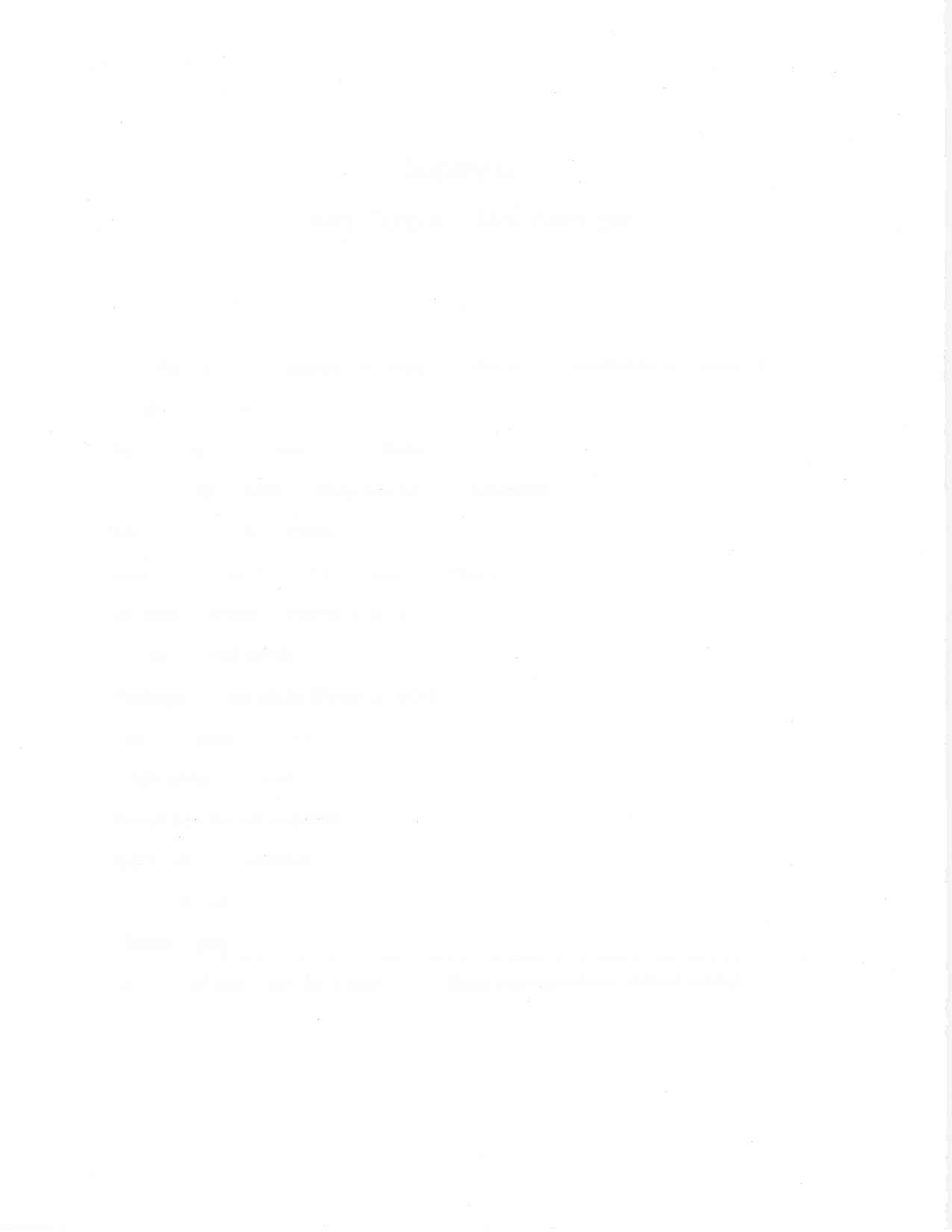 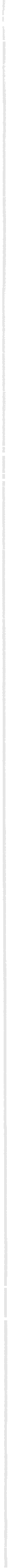 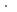 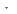 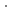 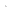 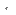 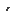 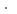 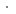 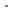 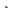 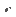 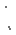 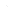 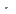 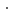 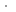 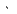 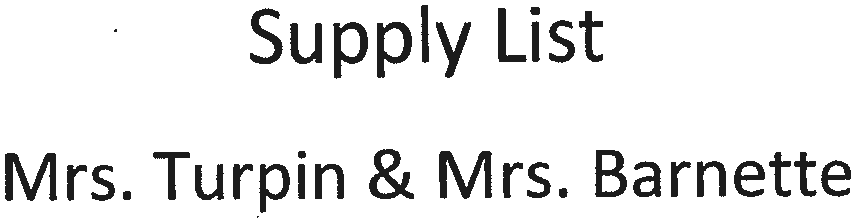 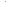 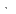 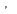 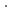 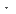 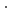 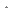 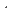 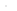 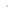 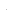 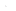 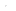 